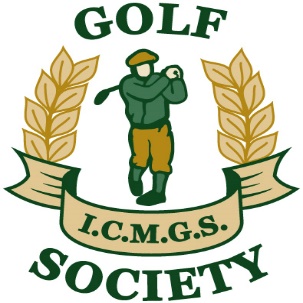                                       RESULTS     Event:         Willow Valley    ...    May 20, 2017            Sponsor:     Doug Cussons________________________________________________1st Place:      	 Jim Douglas           68 Strokes         2nd Place:                 Jim Gilchrist               69 Strokes3rd Place:      	         Bill Jeffery                   71 Strokes4th  Place:                Donal O’Connor          72 Strokes                     Low Gross: 	         Lee Morley                  89 Strokes Ladies Winner:    Debbie Snyders     71  StrokesBest Front Nine:                      Jim PattonBest Back Nine:                     Patrick O’Leary                                                               Nearest The Pin -- Men:          Dick HarrisonNearest the Pin -- Ladies:       Sheelagh Byrne  Money Hole Winner:               John Langan    